Conseillère Technique référente sur le champ de la parentalité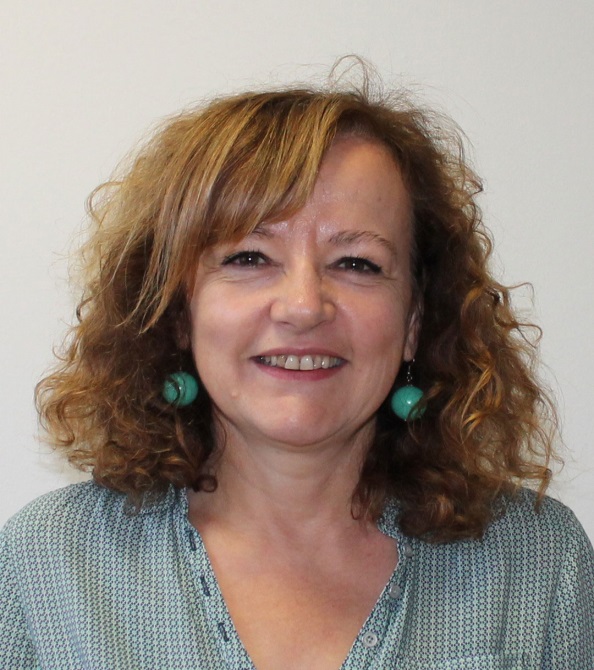 ContactVéronique LABROCaisse d’Allocations Familiales de l’AveyronTSA 90 03012030 RODEZ Cedex05 65 77 82 36Veronique.labro@cafrodez.cnafmail.fr 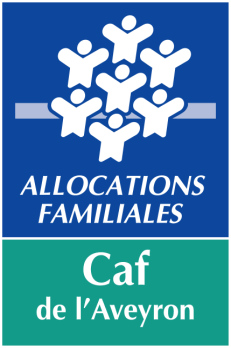 